                                                   11 КЛ.          ЗАЧЕТ             ХИМИЯ                                                                         Вариант 1.    Часть А.1. Электронную конфигурацию в возбуждённом состоянии 1s22s22р63s1Зр1 имеет атом            1) Na                                2) Mg                                3) Al                    4) K2.  Марганец проявляет высшую степень окисления в соединении, формула которого 1) MnS                2) MnSO4                       3) K2MnO4                           4) KMnO43. Наибольший радиус имеет атом                 1) N               2) S                        3) P                 4) O4.Верны ли следующие суждения о соединениях серы и хлора? А. Высшие оксиды этих элементов проявляют кислотные свойства.  Б. Эти элементы не образуют летучие водородные соединения. 1) верно только А                                             2) верно только Б3) верны оба суждения                                    4) оба суждения неверны5. В каком соединении фосфора имеется ионная связь?1)                     2)               3)                       4)                   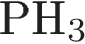 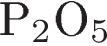 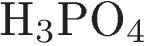 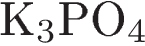 6. Молекулярную кристаллическую решётку имеет1)                    2)                 3)                     4) 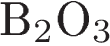 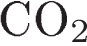 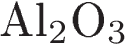 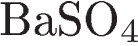 7. При взаимодействии натрия с водой образуются 1)                     2)                     3)                     4)                                 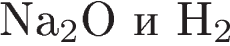 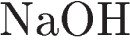 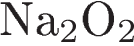 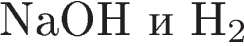 8. Среди перечисленных формул: средним солям соответствуют1) АВЕ             2) БДЕ               3) АГД                 4) БВГ                                 9.  Какой оксид может реагировать как с щелочами, так и с водой?1) SO3                           2) SiO2                                    3) ZnO                     4) MgO                                  10. Гидроксид натрия реагирует с каждым веществом пары 1) HNO3 и Na                    2) H2SO4 и CuSO4                       3) ZnO и Fe                    4) СO2 и NO                                11. Сульфат железа(III) в водном растворе может реагировать с каждым из двух веществ: 1) NH3, CO2                    2) HNO3, CuBr2                     3) NaCl, H2S                  4) NaOH, BaCl2                     12. С разбавленной серной кислотой взаимодействует 1) медь                          2) цинк               3) ртуть                     4) кремний   13. В схеме превращений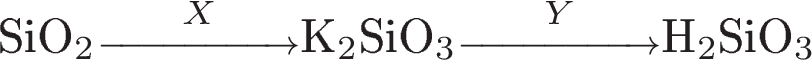 веществами и являются соответственно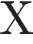 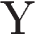 1) и                 2) и               3) и                  4) и                                 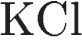 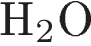 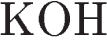 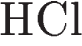 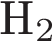 14.   Изомерами являются:  1) бутан  и  2-метилбутан;                          2)  гексан и 2-метилпентан;                                                                                    3) бутан и циклобутан;                                4) циклопентан и етилциклобутан.15. Бромную воду обесцвечивают оба вещества пары 1) бензол и толуол                                        2) циклопропан и бутадиен 3) ацетилен и пропан                                    4) этилбензол и гексан              16. Пропан вступает в реакцию с1) металлическим натрием           2) хлором на свету            3) водой               4) бромной водой                      17. И фенол, и этанол взаимодействуют с 1) гидроксидом натрия                                               2) хлоридом железа(III)3) металлическим натрием                                         4) хлороводородом                              18. С наибольшей скоростью бромоводородная кислота взаимодействует с 1) оксидом железа (III)                                2) металлическим цинком3) металлическим никелем                             4) раствором гидроксида бария                     19. К электролитам относится каждое из двух веществ: 1) гидроксид натрия, ацетат натрия                          2) гидроксид железа (III), метанол3) крахмал, серная кислота                                4) глюкоза, карбонат кальция               20. Наибольшее количество ионов образуется при электролитической диссоциации 1 моль1) хлорида калия                                                2) нитрата железа (III)3) сульфата алюминия                                       4) карбоната натрия                    21. Сокращенное ионное уравнение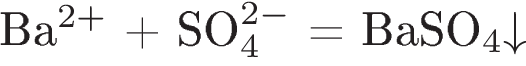 соответствует взаимодействию1) нитрата бария и серной кислоты                                     2) гидроксида бария и оксида серы (VI)3) оксида бария и сульфата натрия                                     4) оксида бария и серной кислоты22. С выделением газа протекает реакция ионного обмена между растворами 1) гидроксида бария и сульфата натрия                                 2) сульфита калия и соляной кислоты3) нитрата бария и карбоната натрия                                       4) гидроксида калия и азотной кислоты23. Верны ли следующие суждения об индикаторах?А. Фенолфталеин изменяет цвет в растворе кислот.Б. Лакмус можно использовать для обнаружения как кислот, так и щелочей,1) верно только А                                                     2) верно только Б3) верны оба суждения                                           4) оба суждения неверны24. Смешали два раствора: один массой 260 г и с массовой долей соли 3%, второй массой 140 г и с массовой долей этой же соли 1%. Масса соли, содержащейся в образовавшемся растворе, равна 1) 1,4 г                 2) 7,8 г                    3) 8,0 г                        4) 9,2 г 25. К раствору сульфида калия массой 60 г с массовой долей 4% добавили 1,6 г этой же соли. Массовая доля соли в полученном растворе равна (с точностью до десятых) 1) 2,4%                    2) 5,6%                          3) 6,5%                       4) 8,3%26 Масса газа, выделившегося при обработке избытком хлороводородной кислоты 3 моль сульфида натрия, равна _____г. (Запишите с точностью до целых.) 1) 154                             2) 302                      3) 401                      4) 102Часть В.1. Для глицерина характерно(-а)1) взаимодействие с уксусной кислотой                           2) твёрдое агрегатное состояние3) плохая растворимость в воде                                         4) взаимодействие с гидроксидом меди(II)5) обесцвечивание бромной воды                                      6) хорошая растворимость в воде  2. В отличие от целлюлозы, глюкоза реагирует с 1) Br2 (водный р-р)               2) Cu(OH)2                3) CH3COOH           4) Ag2O (аммиачный р-р)  5) H2                                        6) H2O                              3. Установите соответствие между классом (группой) неорганических веществ и химической формулой вещества, принадлежащего к этому классу.4. Установите соответствие между схемой окислительно-восстановительной реакции и свойством, которое элемент сера проявляет в этой реакции. СХЕМА РЕАКЦИИA) S + КОН → K2S + K2SO3 + H2O                    Б) H2S + Вr2 → S + НВrB) SO2 + КОН → KHSO3             Г) C + H2SO4 → CO2 + SO2 + H2OСВОЙСТВО СЕРЫ1) повышает степень окисления              2) понижает степень окисления3) одновременно и повышает, и понижает степень окисления4) не изменяет степень окисления 5. Установите соответствие между формулой вещества и продуктом, который выделяется на инертном аноде при электролизе водного раствора вещества.ФОРМУЛА ВЕЩЕСТВАA) HCl     Б) K2S        B) NaOH    Г) AgNO3ПРОДУКТ НА АНОДЕ1) водород  2) кислород  3) галоген           4) металл             5) азот           6) сера                  6. Установите соответствие между формулой соли и её отношением к гидролизу.ФОРМУЛА СОЛИA) КСlO4     Б) CuS  B) CH3COONH4    Г) Na2CO3 ОТНОШЕНИЕ К ГИДРОЛИЗУ1) гидролизуется по катиону  2) гидролизуется по аниону3) не гидролизуется                  4) гидролизуется как по катиону, так и по аниону7. Установите соответствие между формулой вещества и формулами реагентов, с каждым из которых оно может взаимодействовать.ВЕЩЕСТВО  A) НСl         Б) Ва(ОН)2        B) FeO   Г) SO2 РЕАГЕНТЫ1) H2SO4, СО, Аl        2) NaOH, CaO, H2S                 3) HNO3, K2SO4, Na2CO3 4) AgNO3, KMnO4, Zn            5) CO2, Cu, KNO3                                                                                Часть  С.1. В результате прокаливания 24,0 г смеси сульфата, нитрата и гидрокарбоната натрия выделился газ объёмом 2,24 л (н.у.). При пропускании этого газа через избыток известковой воды выпало 5,0 г осадка. Определите массовые доли солей в исходной смеси.2. Напишите уравнения реакций, с помощью которых можно осуществить следующие превращения: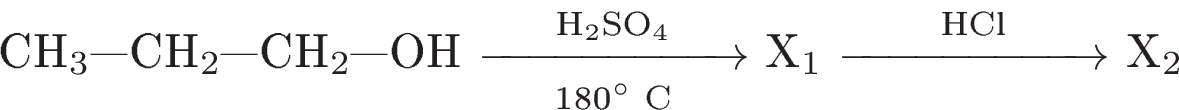 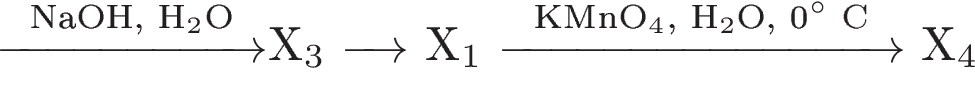 3. При взаимодействии 25,5 г предельной однооснóвной карбоновой кислоты с избытком раствора гидрокарбоната натрия выделилось 5,6 л (н.у.) газа. Определите молекулярную формулу кислоты.Установим молекулярную формулу кислоты:4. Составьте уравнение окислительно-восстановительной реакции, используя метод электронного баланса: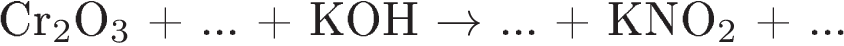 Укажите окислитель и восстановитель.                                         11 КЛ.                 ЗАЧЕТ             ХИМИЯ                                                                       Вариант 2.               Часть А.1. Электронную конфигурацию в возбуждённом состоянии 1s22s22р43s1 имеет атом 1) O              2) F                  3) Ne                        4) Na2. Такую же степень окисления, как в PCl3, фосфор имеет в  1) РСl5                       2) Р2O5                        3) Н3РО4                                4) Н3РО33. Наименьший радиус имеет атом                      1) Be               2) F               3) C                  4) O4. Верны ли следующие утверждения о фосфоре и его соединениях?А. Фосфор в соединениях может проявлять как положительные, так и отрицательные степени окисления.Б. Все оксиды фосфора имеют кислотный характер. 1) верно только А                                                  2) верно только Б3) верны оба суждения                                          4) оба суждения неверны5. В каком веществе хлор образует ковалентные полярные связи? 1)                  2)               3)               4)               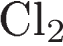 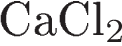 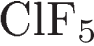 6. Молекулярное строение имеют оба вещества пары1) СН4 и NH4NO3                           2) HNO3 и C2H5OH                3) NaAlO2 и C2H4          4) N2O3 и CH3COONa                  7. И сера, и азот реагируют с 1) H2O               2) Mg              3) концентрированной H2SO4                     4) раствором KOH                           8. Среди перечисленных формул:кислотам соответствуют1) АБД              2) БГЕ                3) БВГ              4) АДЕ               9. Какой оксид может реагировать как с водой, так и с углекислым газом? 1)               2)                   3)                  4)                                  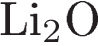 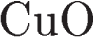 10. Фосфорная кислота реагирует в водном растворе с каждым из двух веществ 1) Са и Са(ОН)2                 2) Сu и СuСl2              3) NaOH и NaNO3               4) SO2 и K2SO3                11.  Раствор карбоната натрия реагирует с каждым веществом пары 1)                 2)                 3)           4)                        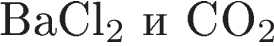 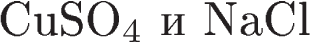 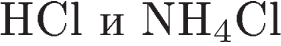 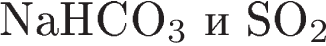 12. С гидроксидом калия взаимодействует каждое из двух веществ:  1)                2)                 3)         4)                      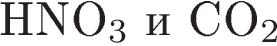 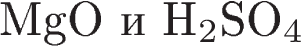 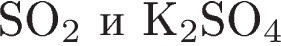 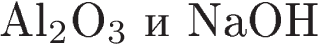 13. Определите промежуточное вещество X в схеме превращений:                                                                    Fe → X → Fe(OH)2 1) FeO               2) Fe2O3                      3) FeCl2                          4) FeS                 14.Изомерами являются:                                1) бутан и циклобутан;                  2)  пентан и 2-етилбутан;                              3) бутан и метилпропан;                4) циклобутан и циклобутен.15. Бромную воду обесцвечивают1) гексен-1 и пентадиен-1,3                              2) бензол и толуол         3) этан и этилен                                                 4) циклопропан и циклогексан                       16. Бензол способен взаимодействовать с каждым из двух веществ: 1)                2)               3)                4)                 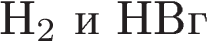 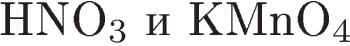 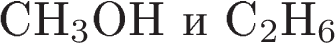 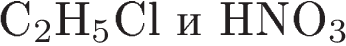 17. И глицерин, и этанол взаимодействуют с 1) гидроксидом меди(II)                                          2) азотной кислотой3) гидроксидом калия                                              4) нитратом натрия                      18. Для увеличения скорости химической реакции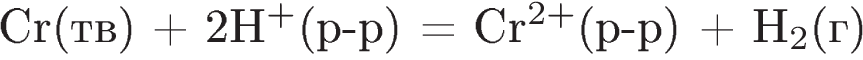 необходимо 1) увеличить количество хрома                           2) увеличить концентрацию ионов водорода3) уменьшить температуру                                 4) увеличить концентрацию водорода19. К электролитам относится каждое из двух веществ: 1) гидроксид натрия, ацетат натрия                    2) гидроксид железа (III), метанол3) крахмал, серная кислота                                  4) глюкоза, карбонат кальция               20. Наибольшее количество ионов образуется при электролитической диссоциации 1 моль1) хлорида калия                                     2) нитрата железа (III)3) сульфата алюминия                           4) карбоната натрия                    21.Сокращенное ионное уравнение 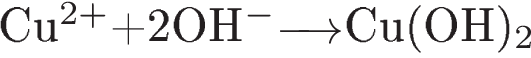 соответствует взаимодействию 1) сульфата меди (II) и гидроксида калия                       2) сульфида меди (II) и гидроксида натрия3) хлорида меди (II) и гидроксида магния                        4) нитрата меди (II) и гидроксида железа (II)22. Образование осадка происходит при взаимодействии 1) гидроксида железа (III) и азотной кислоты                            2) карбоната калия и соляной кислоты3) хлорида цинка и нитрата серебра                                            4) гидроксида бария и азотной кислоты23. Верны ли следующие суждения о правилах обращения с веществами?А. В лаборатории нельзя знакомиться с запахом веществ. Б. Соли свинца очень ядовиты. 1) верно только А                                  2) верно только Б3) верны оба суждения                           4) оба суждения неверны24. К раствору хлорида кальция массой 140 г с массовой долей 5% добавили 10 г этой же соли. Массовая доля соли в полученном растворе равна (с точностью до десятых)1) 7,0%                              2) 8,3%                   3) 11,3%                  4) 15,0%             25. Объём (н.у.) формальдегида, который потребуется для получения 1 л формалина (р = 1,11 г/мл) с массовой долей формальдегида 40%, равен (с точностью до десятых) 1) 0,4 л                     2) 33,6 л                 3) 134,4 л                  4) 331,5 л               26. Масса соли, образовавшейся при растворении оксида железа (III) массой 40 г в избытке азотной кислоты, равна________г. (Запишите число с точностью до целых.) 1) 121                        2) 112                3) 120              4) 110                                                                                            Часть  В.1. 2-Метилпропаналь реагирует с 1) водородом                                                                    2) натрием3) соляной кислотой                                                        4) свежеосажденным гидроксидом меди(II)5) уксусной кислотой                                                      6) перманганатом калия               2. Какие утверждения справедливы для аминоуксусной кислоты? 1) имеет резкий запах                                         2) является жидкостью при обычных условиях3) реагирует с этиловым спиртом                      4) реагирует с муравьиной кислотой5) реагирует со щелочами                                   6) реагирует с бутаном              3. Установите соответствие между классом (группой) неорганических веществ и химической формулой вещества, принадлежащего к этому классу.4. Установите соответствие между схемой окислительно-восстановительной реакции и свойствами атома хлора, которое он проявляет в данной реакции. СХЕМА РЕАКЦИИA)                                                        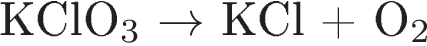 Б) 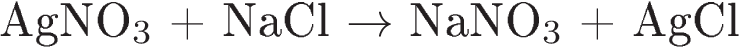 B)                         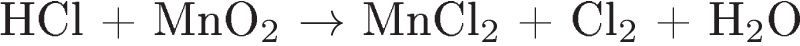 Г) 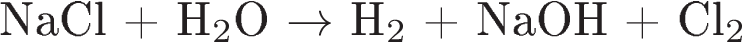 СВОЙСТВО ХЛОРА1) окислитель                    2) восстановитель                     3) и окислитель, и восстановитель4) ни окислитель, ни восстановитель 5. Установите соответствие между формулой вещества и продуктом, который выделяется на катоде при электролизе водного раствора вещества.ФОРМУЛА ВЕЩЕСТВАA) Н3РO4                 Б) NaOH          B) AgF              Г) Cu(NO3)2 ПРОДУКТ НА КАТОДЕ1) водород   2) кислород        3) галоген          4) металл           5) азот           6) фосфор 6. Установите соответствие между названием соли и реакцией среды её водного раствора. НАЗВАНИЕ СОЛИ A) сульфат алюминия  Б) карбонат калия      B) хлорид бария         Г) нитрат железа(III) РЕАКЦИЯ СРЕДЫ              1) кислая                2) щелочная                      3) нейтральная    7.Установите соответствие между формулой вещества и формулами реагентов, с каждым из которых оно может взаимодействовать.ВЕЩЕСТВО A) FeBr2                                Б) HNO3                      B) Аl(ОН)3           Г) СuОФОРМУЛЫ РЕАГЕНТОВ 1) Zn, NaCl, СO2                                     2) AgNO3, Сl2, КОН                      3) НСl, H2SO4, КОН 4) Сu, NaOH, MgO                           5) H2SO4, Н2, СО                                                                      Часть  С.1. Смесь карбонатов магния и бария растворили в избытке азотной кислоты. Выделился газ объёмом 13,44 л (н.у.). При действии избытка серной кислоты на полученный раствор образовался осадок массой 46,6 г. Рассчитайте массовые доли (в %) веществ в исходной смеси. 2.. Напишите уравнения реакций, с помощью которых можно осуществитьследующие превращения: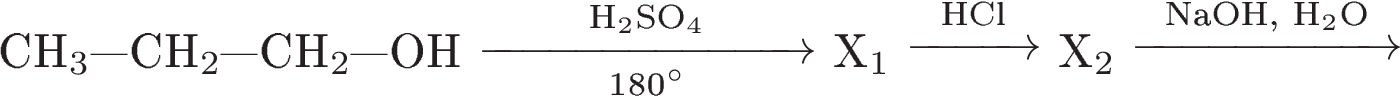 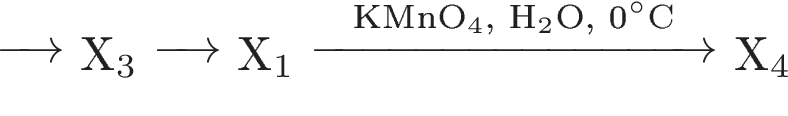 3. Жидкий при обычных условиях ацетиленовый углеводород массой 12,3 г способен максимально присоединить 6,72 л (н. у.) бромоводорода. Установите молекулярную формулу углеводорода.4. Используя метод электронного баланса, составьте уравнение реакции: 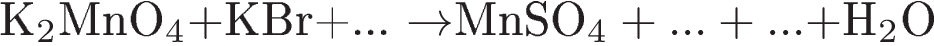  Определите окислитель и восстановитель.3) Определим недостающие вещества, и составим уравнение реакции: 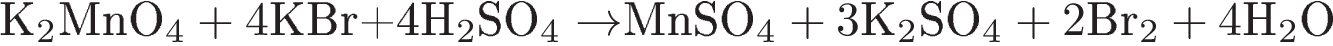                                                  11 КЛ.             ХИМИЯ     ЗАЧЕТ                                                                Вариант 3.             Часть  А.1. Элемент находится в 4-м периоде, IIIB группе. Конфигурация его валентных электронов: 1)                     2)                      3)                      4) 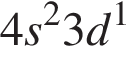 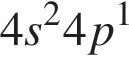 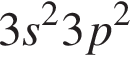 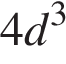 2. Такую же степень окисления, как в СrO3, хром имеет в  1) CrСl2               2) Cr2O3                  3) Cr(OH)3                      4) K2CrО4               3. Среди перечисленных элементов наибольший радиус атома имеет 1) H                    2) Li                  3) Na                4) Mg4.  Верны ли следующие суждения о соединениях магния и кальция? А. Гидроксиды этих металлов являются щелочами.Б. В соединениях эти металлы проявляют степень окисления +2. 1) верно только А                                           2) верно только Б3) верны оба суждения                                   4) оба суждения неверны5. В каком соединении азота имеется ионная связь? 1)               2)              3)               4)              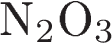 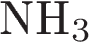 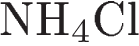 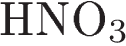 6. Вещество молекулярного строения1) Na2CO3                      2) SiO2                          3) SF6                             4) CaF2                        7. Водород способен реагировать с каждым из веществ:1) и                      2) и               3) и                 4) и                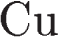 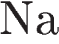 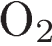   8. Среди перечисленных веществ:кислыми солями являются 1) АВГ                  2) БВД                 3) БГД                            4) ВДЕ                            9. Какой оксид может реагировать как с щелочами, так и с водой? 1) SO3                         2) SiO2                          3) ZnO                 4) MgO                  10. Гидроксид кальция реагирует в водном растворе с каждым из двух веществ 1) Na2SO4 и KNO3                    2) CO2 и HNO3                   3) NaOH и Al(OH)3                 4) K2CO3 и BaCl2                                  11. Серная кислота (разб.) реагирует с каждым из двух веществ: 1)               2)              3)                 4)                                     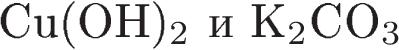 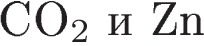 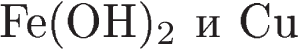 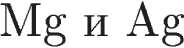 12. С раствором реагирует каждое из двух веществ: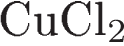 1)          2)                3)         4)                 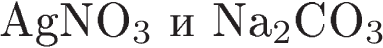 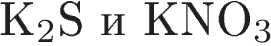 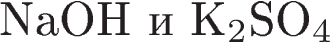 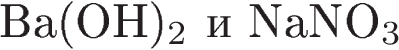 13. В схеме превращений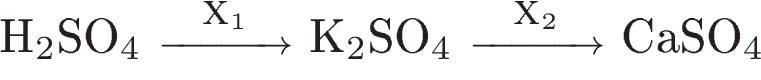 веществами и являются соответственно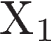 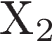  1)           2)               3)                4)                 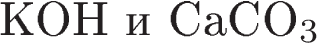 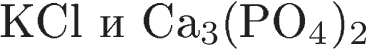 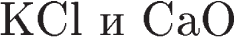 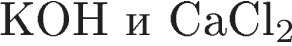 14.   Изомерами являются:  1) бутан  и  2-метилбутан;                          2)  гексан и 2-метилпентан;                                                                                    3) бутан и циклобутан;                                4) циклопентан и етилциклобутан.15. Водород может присоединяться к обоим углеводородам:1) метану и ацетилену                                           2) бензолу и гексану3) циклопропану и пропину                                 4) бутадиену и 2-метилпропану         16. С бромной водой реагируют оба углеводорода:1) пропен и циклопропан                                        2) бензол и толуол3) бутан и бутен-1                                                   4) циклогексан и гексен-1                 17. И с металлическим натрием, и с гидроксидом меди(II) реагирует 1) этанол            2) фенол               3) этиленгликоль              4) пропанол-2                  18. С наибольшей скоростью соляная кислота взаимодействует с1) металлическим цинком                                        2) раствором гидроксида натрия3) металлическим железом                                      4) твёрдым карбонатом железа (II)             19. К электролитам относится каждое из двух веществ: 1) гидроксид натрия, ацетат натрия                                2) гидроксид железа (III), метанол3) крахмал, серная кислота                                               4) глюкоза, карбонат кальция              20. Наибольшее количество ионов образуется при электролитической диссоциации 1 моль1) хлорида калия           2) нитрата железа (III)           3) сульфата алюминия         4) карбоната натрия                    21. Сокращенное ионное уравнениесоответствует взаимодействию 1) нитрата бария и серной кислоты                           2) гидроксида бария и оксида серы (VI)3) оксида бария и сульфата натрия                            4) оксида бария и серной кислоты22. С выделением газа протекает реакция ионного обмена между растворами 1) гидроксида бария и сульфата натрия                                2) сульфита калия и соляной кислоты3) нитрата бария и карбоната натрия                                     4) гидроксида калия и азотной кислоты  23. Верны ли следующие утверждения о правилах работы с кислотами?А. При разбавлении серной кислоты необходимо приливать кислоту в воду.Б. Если кислота попадает на кожу, ее необходимо сразу нейтрализовать большим количеством щелочи. 1) Верно только А                                                       2) Верно только Б3) Верны оба утверждения                                        4) Оба утверждения неверны  24. Смешали два раствора: один массой 260 г и с массовой долей соли 3%, второй массой 140 г и с массовой долей этой же соли 1%. Масса соли, содержащейся в образовавшемся растворе, равна 1) 1,4 г                2) 7,8 г              3) 8,0 г                  4) 9,2 г                25. К раствору сульфида калия массой 60 г с массовой долей 4% добавили 1,6 г этой же соли. Массовая доля соли в полученном растворе равна (с точностью до десятых) 1) 2,4%                      2) 5,6%                      3) 6,5%                     4) 8,3% 26 Масса газа, выделившегося при обработке избытком хлороводородной кислоты 3 моль сульфида натрия, равна _____г. (Запишите с точностью до целых.) 1) 154                       2) 302                     3) 401                       4) 102                                                                      Часть  В.1. Анилин реагирует с 1) кислородом                2) бромом                3) хлоридом калия               4) соляной кислотой5) гидроксидом натрия                     6) метанолом                     2. Для муравьиной кислоты характерно(-а) 1) твёрдое агрегатное состояние при комнатной температуре                2) взаимодействие с этанолом3) реакция "серебряного зеркала"                                                           4) реакция гидрогалогенирования5) взаимодействие с хлоридом железа(III)                                   6) взаимодействие с карбонатом натрия3. Установите соответствие между классом (группой) неорганических веществ и химической формулой вещества, принадлежащего к этому классу.4. Установите соответствие между схемой окислительно-восстановительной реакции и свойством, которое элемент сера проявляет в этой реакции.СХЕМА РЕАКЦИИA) S + КОН → K2S + K2SO3 + H2O                                  Б) H2S + Вr2 → S + НВrB) SO2 + КОН → KHSO3                                                                     Г) C + H2SO4 → CO2 + SO2 + H2O СВОЙСТВО СЕРЫ1) повышает степень окисления                                                            2) понижает степень окисления3) одновременно и повышает, и понижает степень окисления       4) не изменяет степень окисления5. Установите соответствие между формулой вещества и продуктом, который выделяется на инертном аноде при электролизе водного раствора вещества.ФОРМУЛА ВЕЩЕСТВАA) HCl        Б) K2S             B) NaOH                Г) AgNO3 ПРОДУКТ НА АНОДЕ1) водород2) кислород 3) галоген            4) металл           5) азот        6) сера                  6. Установите соответствие между формулой соли и её отношением к гидролизу.ФОРМУЛА СОЛИA) КСlO4                     Б) CuS      B) CH3COONH4                      Г) Na2CO3 ОТНОШЕНИЕ К ГИДРОЛИЗУ1) гидролизуется по катиону                        2) гидролизуется по аниону3) не гидролизуется                                              4) гидролизуется как по катиону, так и по аниону7. Установите соответствие между формулой вещества и формулами реагентов, с каждым из которых оно может взаимодействовать.ВЕЩЕСТВО  A) НСl            Б) Ва(ОН)2              B) FeO                Г) SO2 РЕАГЕНТЫ1) H2SO4, СО, Аl                         2) NaOH, CaO, H2S                  3) HNO3, K2SO4, Na2CO3 4) AgNO3, KMnO4, Zn                   5) CO2, Cu, KNO3                                                                                             Часть  С.1. В результате прокаливания 24,0 г смеси сульфата, нитрата и гидрокарбоната натрия выделился газ объёмом 2,24 л (н.у.). При пропускании этого газа через избыток известковой воды выпало 5,0 г осадка. Определите массовые доли солей в исходной смеси. 2. Напишите уравнения реакций, с помощью которых можно осуществить следующие превращения:3. При взаимодействии 25,5 г предельной однооснóвной карбоновой кислоты с избытком раствора гидрокарбоната натрия выделилось 5,6 л (н.у.) газа. Определите молекулярную формулу кислоты.4 .Составьте уравнение окислительно-восстановительной реакции, используя метод электронного баланса:Укажите окислитель и восстановитель.                               11 КЛ.             ХИМИЯ     ЗАЧЕТ                                                                 Вариант4.              Часть  А.1.  Элемент находится в 3-м периоде, IVA группе. Конфигурация его валентных электронов — 1)                        2)                  3)                     4) 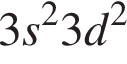 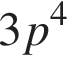 2. Сера проявляет отрицательную степень окисления в1)                  2)                 3)                 4) 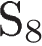 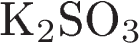 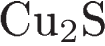 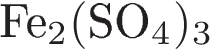 3. Среди перечисленных элементов наименьший радиус атома имеет 1) Li                  2) Be               3) B                 4) Al               4.  Верны ли следующие утверждения о кремнии и его соединениях? А. Кремний в соединениях проявляет только отрицательную степень окисления.Б. Высший оксид кремния имеет кислотный характер. 1) верно только А                                    2) верно только Б3) верны оба суждения                             4) оба суждения неверны5. В каком веществе кислород образует ковалентные полярные связи?1)                        2)                3)               4)              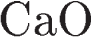 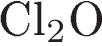 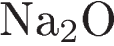 6. Вещество немолекулярного строения 1) SiC             2) SiH4                    3) H2O2                     4) SO27. И сера, и азот реагируют с1) H2O             2) Mg                    3) концентрированной H2SO4            4) раствором KOH           8. Среди перечисленных веществ:средними солями являются      1) БДЕ             2) АГЕ           3) ВГД              4) ВГЕ      9. Оксид фосфора(V) реагирует с каждым из двух веществ:1) H2SO4 и CaO                2) H2O и NaOH              3) CO2 и NH4Cl               4) FeO и SO3                              10. Серная кислота (разб.) реагирует с каждым из двух веществ: 1)               2)               3)                  4)                     11. Гидроксид кальция взаимодействует с каждым из двух веществ: 1)           2)          3)          4)                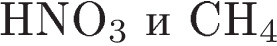 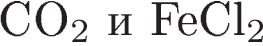 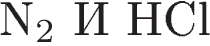 12. Хлорид цинка в водном растворе может реагировать с каждым из двух веществ: 1) SO2, H2SO4                         2) Na2CO3, BaSO4                      3) HBr, KNO3           4) KOH, AgNO3           13. Определите промежуточное вещество X в схеме превращений:                                         CuO → X → CuCl2 1) Cu(OH)2                                 2) Cu(NO3)2                        3) CuSO4                        4) Cu2S                 14.Изомерами являются:                                1) бутан и циклобутан;                  2)  пентан и 2-етилбутан;                              3) бутан и метилпропан;                4) циклобутан и циклобутен.       15. С хлороводородом может реагировать 1) пентан                     2) толуол                3) циклогексан               4) циклопропан    16. Бромную воду обесцвечивают1) гексен-1 и пентадиен-1,3              2) бензол и толуол                     3) этан и этилен4) циклопропан и циклогексан        17. И с металлическим натрием, и с гидроксидом меди(II) реагирует 1) этанол            2) фенол               3) этиленгликоль              4) пропанол-2                  18. Скорость реакции между магнием и раствором медного купороса не зависит  от 1) концентрации соли                               2) температуры 3) объёма реакционного сосуда               4) площади поверхности соприкосновения реагентов        19. К электролитам относится каждое из двух веществ: 1) гидроксид натрия, ацетат натрия                         2) гидроксид железа (III), метанол3) крахмал, серная кислота                                         4) глюкоза, карбонат кальция               20. Наибольшее количество ионов образуется при электролитической диссоциации 1 моль1) хлорида калия                                                    2) нитрата железа (III)        3) сульфата алюминия                                         4) карбоната натрия                    21. Сокращенное ионное уравнение соответствует взаимодействию 1) сульфата меди (II) и гидроксида калия                      2) сульфида меди (II) и гидроксида натрия3) хлорида меди (II) и гидроксида магния                     4) нитрата меди (II) и гидроксида железа (II)22. Образование осадка происходит при взаимодействии 1) гидроксида железа (III) и азотной кислоты                            2) карбоната калия и соляной кислоты3) хлорида цинка и нитрата серебра                                            4) гидроксида бария и азотной кислоты23. Верны ли следующие утверждения о правилах работы с органическими растворителями?А. Работу с легковоспламеняющимися растворителями следует проводить вдали от огня.Б. Отработанные органические растворители необходимо выливать в раковину. 1) Верно только А                                                          2) Верно только Б3) Верны оба утверждения                                             4) Оба утверждения неверны24. К раствору хлорида кальция массой 140 г с массовой долей 5% добавили 10 г этой же соли. Массовая доля соли в полученном растворе равна (с точностью до десятых)1) 7,0%                       2) 8,3%                     3) 11,3%                    4) 15,0%             25. Объём (н.у.) формальдегида, который потребуется для получения 1 л формалина (р = 1,11 г/мл) с массовой долей формальдегида 40%, равен (с точностью до десятых) 1) 0,4 л                                  2) 33,6 л                     3) 134,4 л                            4) 331,5 л               26. Масса соли, образовавшейся при растворении оксида железа (III) массой 40 г в избытке азотной кислоты, равна________г. (Запишите число с точностью до целых.)1) 121                                 2) 112                       3) 120                     4) 110                                                                  Часть  В.1. С натрием могут реагировать 1) метанол                                                        2) метилпропаналь3) 3-метилфенол                                               4) метилацетат5) акриловая (пропеновая) кислота                6) диэтиловый эфир                          2. Метиламин взаимодействует с 1)               2)               3)            4)                5)          6)    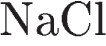 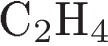 3. Установите соответствие между классом (группой) неорганических веществ и химической формулой вещества, принадлежащего к этому классу.4. Установите соответствие между схемой окислительно-восстановительной реакции и свойствами атома хлора, которое он проявляет в данной реакции. СХЕМА РЕАКЦИИA)                                                          Б) B)                              Г) СВОЙСТВО ХЛОРА1) окислитель                                                                               2) восстановитель3) и окислитель, и восстановитель                                             4) ни окислитель, ни восстановитель 5. Установите соответствие между формулой вещества и продуктом, который выделяется на катоде при электролизе водного раствора вещества.ФОРМУЛА ВЕЩЕСТВАA) Н3РO4           Б) NaOH                    B) AgF                Г) Cu(NO3)2 ПРОДУКТ НА КАТОДЕ1) водород    2) кислород        3) галоген          4) металл          5) азот     6) фосфор6. Установите соответствие между названием соли и реакцией среды её водного раствора. НАЗВАНИЕ СОЛИ A) сульфат алюминия        Б) карбонат калия               B) хлорид бария          Г) нитрат железа(III) РЕАКЦИЯ СРЕДЫ1) кислая       2) щелочная      3) нейтральная                     7.Установи\те соответствие между формулой вещества и формулами реагентов, с каждым из которых оно может взаимодействовать.ВЕЩЕСТВО A) FeBr2        Б) HNO3  B) Аl(ОН)3            Г) СuО ФОРМУЛЫ РЕАГЕНТОВ 1) Zn, NaCl, СO2   2) O3, Сl2, КОН               3) НСl, H2SO4, КОН 4) Сu, NaOH, MgO             5) H2SO4, Н2, СО                                                                          Часть  С.1. Смесь карбонатов магния и бария растворили в избытке азотной кислоты. Выделился газ объёмом 13,44 л (н.у.). При действии избытка серной кислоты на полученный раствор образовался осадок массой 46,6 г. Рассчитайте массовые доли (в %) веществ в исходной смеси. 2.. Напишите уравнения реакций, с помощью которых можно осуществитьследующие превращения:3.. Жидкий при обычных условиях ацетиленовый углеводород массой 12,3 г способен максимально присоединить 6,72 л (н. у.) бромоводорода. Установите молекулярную формулу углеводорода.4. Используя метод электронного баланса, составьте уравнение реакции:  Определите окислитель и восстановитель. А) 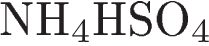 Б) 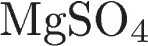 В) 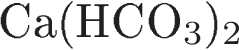 Г) 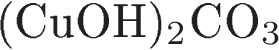 Д) 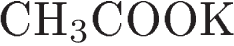 Е) 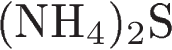  КЛАСС НЕОРГАНИЧЕКИХ ВЕЩЕСТВ                           ХИМИЧЕСКАЯ      ФОРМУЛАА) амфотерные оксидыБ) несолеобразующие оксидыВ) кислотные оксидыГ) соли                                            1) 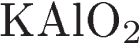                                              2) 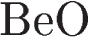                                              3) 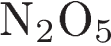                                              4) 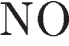                                              5) 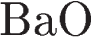  А) 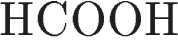 Б) В) 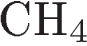 Г) 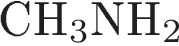 Д) 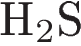 Е) 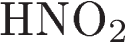 КЛАСС  НЕОРГАНИЧЕСКИХВЕЩЕСТВ                              ХИМИЧЕСКАЯ ОРМУЛАА) основные оксидыБ) несолеобразующие оксидыВ) солиГ) кислоты                                      1) 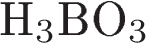                                      2) 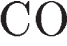                                      3)                                      4) 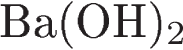                                     5) 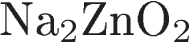  А) 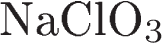 Б) 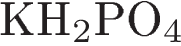 В) 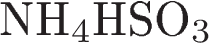 Г) 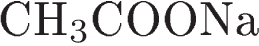 Д) 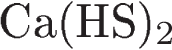 Е) 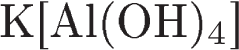 КЛАСС (ГРУППА) НЕОРГАНИЧЕКИХ ВЕЩЕСТВ                           ХИМИЧЕСКАЯ      ФОРМУЛАА) амфотерные оксидыБ) несолеобразующие оксидыВ) кислотные оксидыГ) соли                                            1)                                            2)                                            3)                                            4)                                           5) А) 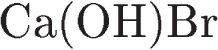 Б) 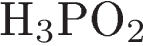 В) 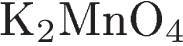 Г) 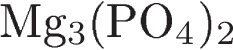 Д) 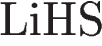 Е) 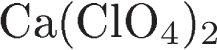 КЛАСС  НЕОРГАНИЧЕСКИХВЕЩЕСТВ КЛАСС  НЕОРГАНИЧЕСКИХВЕЩЕСТВ                              ХИМИЧЕСКАЯ ОРМУЛА                             ХИМИЧЕСКАЯ ОРМУЛАА) основные оксидыБ) несолеобразующие оксидыВ) солиГ) кислоты                                      1)                                      2)                                      3)                                      4)                                     5)                                      1)                                      2)                                      3)                                      4)                                     5) 